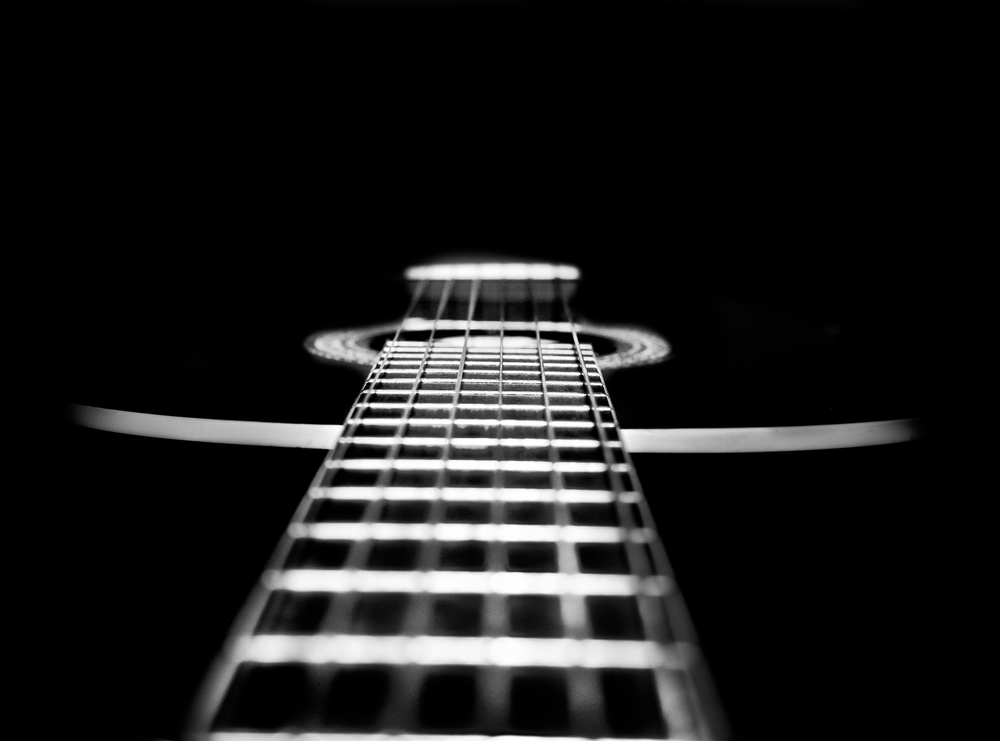 Gitarren-AGHerr Bongart von der Musikschule SchleidenHier kannst du lernen Gitarre zu spielen oder deine Kenntnisse vertiefen!!!Achtung! Ohne zu üben kann man nicht lernen ein Instrument zu spielen!Achtung: diese AG kostet im Halbjahr 80 €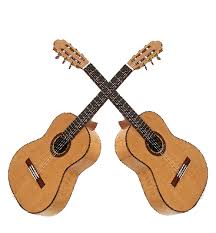 Sei dabei!